                    П’ядицький  заклад дошкільної освіти  ( ясла – садок ) «Віночок»Звіт керівника ЗДО (ясла-садок) «ВІНОЧОК»                  про роботу закладу         протягом 2020-2021 навчального рокуБОЙЧУК ЛЮДМИЛИ ЯРОСЛАВІВНИ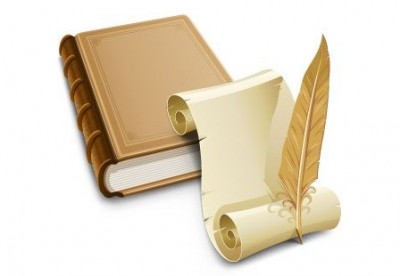                                                                                            2021рік        П’ядицький ЗДО «Віночок» розташований за адресою: с.П'ядики, вул.О.Мічуріна 18. На даний час в ЗДО «Віночок» нараховується 114 дітей, 5 вікових груп. Групи комплектуються за віковими ознаками. В 2020 році було прийнято в заклад 34 дитини. На даний час на чергу в ясельну групу записано 39 дітей. Заклад дошкільної освіти «Віночок» працює за п’ятиденним робочим тижнем за наступним режимом роботи груп: з 8.00 до 18.30 год.      Керівництво закладом дошкільної освіти «Віночок» здійснює директор Бойчук Л.Я.,Бойчук Л.Я. – педагогічний стаж 24 роки ( на посаді завідувача понад  10 років), освіта вища.       З метою створення умов для фізичного, розумового і духовного розвитку в  закладі дошкільної освіти оснащені та діють музична та спортивна зали, музичний кабінет, медичний кабінет. Згідно штатного розпису в дошкільному навчальному закладі працюють 26 працівників – 14 чоловіків обслуговуючого персоналу, медсестра 1 та  11 педагогічних працівників з них: 9 вихователів,  1  музичний керівник та директор. Штатний розпис дошкільного закладу на 01.01.2021 року складає 31.4 посади (13.15 педагоги, 18.25 обслуговуючий персонал) з яких 0.5 ставки вакансія методиста, 0,75 ставки практичного психолога, 0,65ставки інструктора з фізичного виховання , 0,5 ставки підсобного робітника харчоблоку,1,5 ставки кочегарів та 0,25 комірника. За рівнем освіти педагоги мають:вищу педагогічну освіту -10;молодший спеціаліст -1.За стажем педагогічної діяльності:До 5 років педагогічного стажу – 1 педагогів;Понад 5 років педагогічного стажу – 3 педагога;Понад 10 років і більше педагогічного стажу – 7 педагогів.  заклад  дошкільної освіти здійснює свою діяльність відповідно до нормативних документів та законодавчих актів України:- Конституції України,- Закону України «Про освіту»,- Закону України «Про дошкільну освіту»,- «Положення про дошкільний навчальний заклад»,- Базового компоненту дошкільної освіти України- Закону України «Про відпустки»- Освітньої програми для дітей від 2 до 6 років «Українське дошкілля» та «Впевнений старт»     Крім програмового забезпечення, при організації роботи з дітьми дошкільного віку педагоги керувалися переліком навчальних видань, рекомендованих до використання в освітньому процесі закладів дошкільної освіти у 2020-2021 навчальному році. А також, відповідно власного Статуту, Колективного договору та Правил внутрішнього трудового розпорядку.    Головною метою  закладу дошкільної освіти є забезпечення реалізації права громадян на здобуття дошкільної освіти, задоволення потреб громадян у нагляді, догляді та оздоровленні дітей, створення умов для їх фізичного, розумового і духовного розвитку.         Велике значення у виявленні рівня професійної майстерності педагогів, стимулюванні їх творчої активності відіграє курсова перепідготовка  та атестація, яка проводиться відповідно до Закону України «Про освіту» та Типового положення про атестацію педагогічних працівників. В 2020-2021 навчальному році .    З метою підвищення педагогічної майстерності педагогів, спрямовуючи навчально-виховний процес на виконання головних завдань, адміністрацією були сплановані та проведені протягом навчального року засідання педагогічної ради, семінари, колективні перегляди занять та режимних моментів, консультації . Кількісний та якісний аналіз оцінювання методичних заходів свідчить, що всі вони мали науково-методичний та пізнавальний характер, сприяли поліпшенню якості володіння різноманітними прийомами та методами роботи.         Основним акцентом у освітньо-виховній роботі закладу є максимальна гуманізація педагогічного процесу: вихователі мали змогу самостійно обирати тему самоосвіти та інноваційну технологію; дітям було надано можливість для розвитку здібностей через оновлення та створення ігрових осередків у групах.       У своїй діяльності вихователі враховували інтереси, можливості i потреби дітей, користуючись нововведеннями, розглядаючи різноманітні варіанти співвідношень зміст в змісті, технологіях, організацій освітньо-виховного процесу, створюючи просторове предметно-розвиваюче середовище для кожної дитини.      Основною формою організованої навчальної діяльності дітей дошкільного віку у нашому закладі є заняття яке складається з різних розділів програми. Вихователі планують та проводять індивідуальні групові форми  організації, тематичні, комплексні, комбіновані, підсумкові та інші.     Головною метою роботи колективу закладу дошкільної освіти є виховання дитини, здатної продовжувати навчання впродовж усього життя, досягати успіху, правильно будувати своє життя.       Медичне обслуговування в закладі дошкільної освіти передбачає надання дітям допомоги у збереженні здоров’я та профілактиці захворювань.            Медичним працівником та адміністрацією здійснюється постійний контроль за дотриманням режиму в групах, їх санітарним станом. Щорічно проводиться діагностика всіх дітей ЗДО, щоденний огляд працівників харчоблока на наявність захворювань.  Медична сестра закладу здійснює санітарно-просвітницьку роботу серед колективу та батьків вихованців з питань здорового способу життя, загартування, раціонального харчування, попередження різноманітних інфекційних захворювань.Аналіз відвідування за 2019 рік        Проведений аналіз захворюваності дітей за рік показав, що у 2020 році дітьми  закладу дошкільної освіти через хворобу пропущено  1748 днів.  У  році однією дитиною через хворобу у середньому пропущено 16 днів. Щомісячно проводиться аналіз причин відсутності дітей. У більшості випадків – це безпричинне відвідування. Причинами пропусків є: низька платеспроможність батьків, перебування у відпустці по догляду за дитиною, яка вже відвідує ЗДО, безробіття. Педагогічному колективу слід працювати над підвищенням відсотка відвідуваності дітей.             Повноцінне та якісне харчування є невід’ємною складовою зміцнення здоров’я дітей. Організація харчування дітей здійснюється згідно з Постановою Кабінету Міністрів України "Про затвердження норм харчування у навчальних та оздоровчих закладах", Інструкції з організації харчування дітей, затвердженої наказом МОН України. Питанню якісного харчування в ЗДО приділяється особлива увага. Постійний контроль за правильною організацією харчування здійснюється директором ЗДО. В ЗДО організований контроль за якістю продуктів харчування, що надходять від постачальника.Усі продукти харчування, що надходять до ЗДО відповідають вимогам державних стандартів,супроводжуються накладними, сертифікатами якості, висновками санітарно-епідеміологічної експертизи. Ціна продуктового набору на день складає 32 грн. Для дітей ясельного віку,  з них батьки платять 19.20 грн. та 36 грн для дітей садових груп, з них батьки платять 21,60 грн. (В літній період діти раціон дітей поповнюється свіжими овочами та соками: це має позитивний результат в процесі оздоровлення дошкільників.На постійному особистому контролі тримаємо оплату за харчування.Практично, у нас немає заборгованості по батьківській оплаті. Вихователями усіх ведеться планомірна робота щодо формування навичок культури харчування дошкільнят, консультативна робота щодо харчування дітей вдома . В ЗДО спостерігається недовиконання норм харчування. Причина – подорожчання продуктів.Протягом навчального року в закладі харчувались діти пільгових категорій:50% -  9 дітей  з багатодітних родин ;100% - 3 дитини учасника АТО;100% - 9 дітей малозабезпечених;100% - 1 дитина за інвалід.Весь педагогічний колектив, обслуговуючий персонал та батьки залучаються до роботи закладу.Всі заходи проходять за участю батьків. Як культурно-масові так і навчально-виховні. Висловлюю щиру подяку батькам за розуміння, допомогу та підтримку та працівникам за нелегку працю у виховані майбутнього покоління нашої держави.